	 						Szczytno, 27 października 2021 r.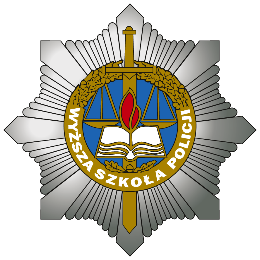 ZZP-688/2021INFORMACJA DODATKOWAw postępowaniu nr 22/SŻ/21 na  dostawy pieczywa na potrzeby  Wyższej Szkoły Policji w SzczytnieZamawiający informuje, że w postępowaniu prowadzonym w trybie podstawowym nr 22/SŻ/21 na dostawy pieczywa, do wyznaczonego terminu składania ofert tj. do dnia 27.10.2021 r. do godziny: 10:00 do Zamawiającego złożono dokumenty za pośrednictwem https://platformazakupowa.pl/pn/wspol_szczytno oraz złożono próbki  przedmiotu zamówienia  w siedzibie Zamawiającego zgodnie z wymaganiami zawartymi w SWZ 22/SŻ/21. Otwarcie ofert w prowadzonym postepowaniu nastąpiło w dniu 27.10.2021 r. o godz. 10:30 poprzez odszyfrowanie złożonych ofert przez Zamawiającego.W przesłanych przez jednego z Wykonawców dokumentach złożono pliki: Przetarg.pdf- TYP-Plik Xades- rozmiar 11 KB734a2767bb540845b1b87a572ccd818a.xades- TYP-Plik Xades- rozmiar 11 KB16352402036177c90b89a81.xml –rozmiar 2KBZamawiający próbował otworzyć i odczytać złożone pliki, jednakże z przyczyn leżących po stronie Wykonawcy,  nie mógł tego uczynić.  W związku z powyższym, Zamawiający uznaje że przyczyna niemożliwości zapoznania się z ofertą leży po stronie Wykonawcy i w takiej sytuacji Zamawiający jest uprawniony do uznania, że oferta nie została przez Wykonawcę złożona.wykonano w 1 egz.:oryginał pozostaje u nadawcyopr./wyk. AWWtel. 733 5540